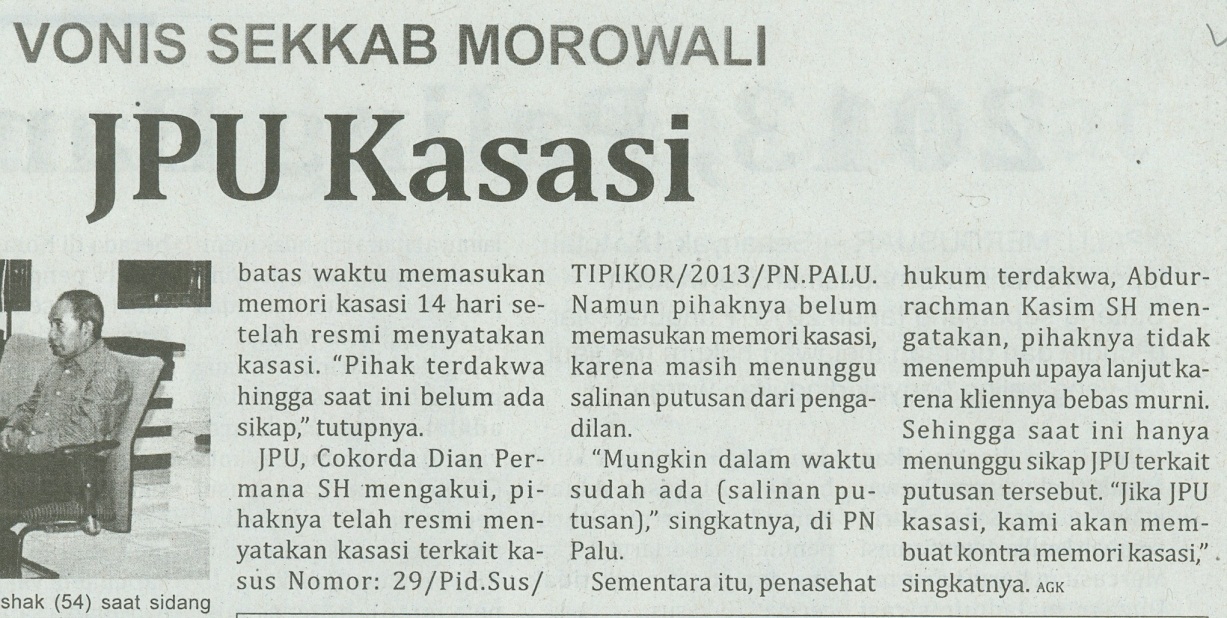 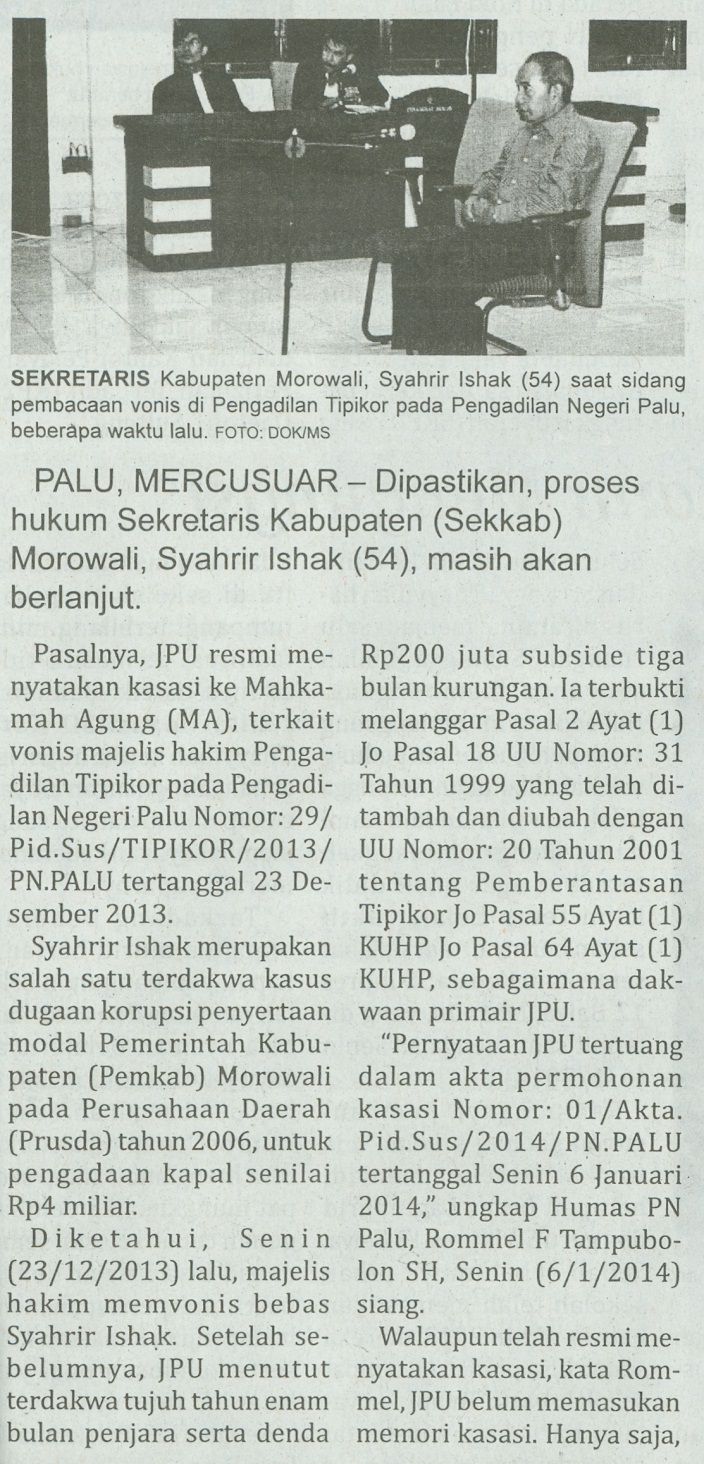 Harian    	:MercusuarKasubaudSulteng IIHari, tanggal:Selasa, 07 Januari 2014KasubaudSulteng IIKeterangan:Halaman 06 Kolom 02-07KasubaudSulteng IIEntitas:Kabupaten MorowaliKasubaudSulteng II